CANONE PATRIMONIALE DI CONCESSIONE, AUTORIZZAZIONE O ESPOSIZIONE PUBBLICITARIA (Legge 27/12/2019 n. 160)DICHIARAZIONE AI FINI DELL’ATTIVITA’ DI VOLANTINAGGIOCHIEDEai sensi del Regolamento comunale per l’applicazione del canone patrimoniale di concessione di poter effettuare il volantinaggio nel territorio del Comune di ……………………………………. nei seguenti giorni:___ / ___ / _____  -  ___ / ___ / _____  -  ___ / ___ / _____  -  ___ / ___ / _____ - ___ / ___ / _____  impiegando complessivamente n. _______ persone.É fatto obbligo di conservare copia dell’avvenuto pagamento del canone e di esibirlo a richiesta dei pubblici ufficiali autorizzati.Si comunica che tutti i dati personali (comuni identificativi, sensibili e/o giudiziari) comunicati al Comune saranno trattati esclusivamente per finalità istituzionali nel rispetto delle prescrizioni previste dal Regolamento 679/2016/UE.Lì, ___ / ___ / _____					Il dichiarante ___________________________                        COMUNE DI GUSSAGO (BS)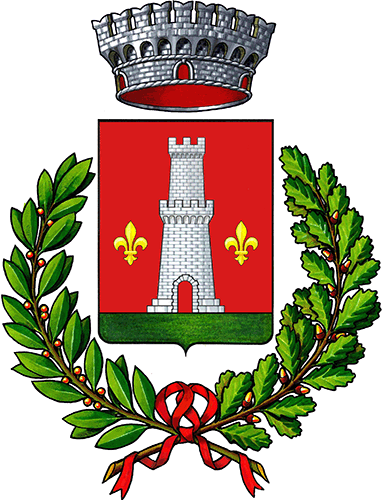 DICHIARANTEPERSONA FISICACognome e NomeDICHIARANTEPERSONA FISICANato a                                            (Prov.        )  -  IlDICHIARANTEPERSONA FISICAResidente a                                    (Prov.        ) - Via                                          n°                                                                                  DICHIARANTEPERSONA FISICACodice FiscaleDICHIARANTEPERSONA FISICATelefono:                                                                           FAX                                           DICHIARANTEPERSONA FISICAMail :DICHIARANTEPERSONA GIURIDICARagione socialeDICHIARANTEPERSONA GIURIDICACon sede a                                    (Prov.      )  Via                                               n°                 DICHIARANTEPERSONA GIURIDICACodice fiscale                                                                        Partita IVADICHIARANTEPERSONA GIURIDICANominativo del Rappresentante LegaleDICHIARANTEPERSONA GIURIDICAIn qualità di                                                             C.F.DICHIARANTEPERSONA GIURIDICANato  a                                                          (Prov.               )   ilDICHIARANTEPERSONA GIURIDICAResidente a                                                 Via                                                    n°                          DICHIARANTEPERSONA GIURIDICATelefono:                                                                                   FAX                                                      DICHIARANTEPERSONA GIURIDICAMail :Per informazioni:M.T. SPA – Filiale di Vimercate MBVia Marzabotto, 30 – 20871 Vimercate MBTel 039 6613161 - Fax 039 667746E-mail: vimercate.tributi@maggioli.it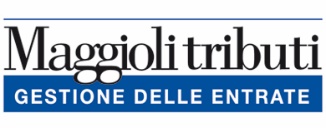 